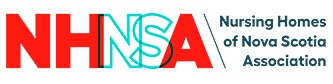 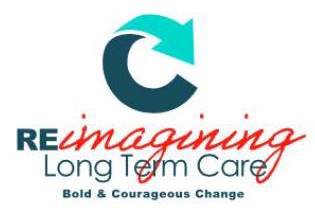 The Champion for Dignity AwardThe Champion for Dignity award is in honour of the outstanding advocates for quality long-term care in Nova Scotia. Through passion and assertive influence, recipient(s) of this award have effectively and sustainably increased respect, investments, and overall growth in the sector.1Nominee(s):Role(s):Facility/Facilities:Nominator (Your Name):Nominator Email:Provide details regarding how the nominee(s) have identified an opportunity requiring advocacy for improved resident care, team engagement/retention or system betterment.–	Discuss the specific roles and responsibilities of the nominee(s)Provide details regarding how the nominees clearly communicated the desired change and rallied support.Discuss the results and impacts of the advocacy efforts (Include details regarding the scale/scope, longevity, etc.)Date Submitted:Please submit completed nomination form to: admin@nhnsa.caTo be completed by NHNSA admin only:Nominee Accepted?Yes NoDate Accepted:Eligibility:Any individual or group who fulfill the nomination criteria may be nominated. (This includes and is not limited to: managers, executives, physicians, nurses, CCA’s, recreational therapists, occupational therapists, music therapists, physiotherapists, researchers, families, residents and/or volunteers.)Process:Any employee, contractor, healthcare provider, or volunteer may nominate. Recipients will be selected on the basis of evidence provided by completion of the nomination eligibility criteria.Award:Award winners will be announced October 26, 2022 at the NHNSA Awards GalaInstructions:Please complete all prompts. Answer each question completely, providing specific examples or descriptions as requested. When possible, provide quantitative data to support examples. If you require more space, attach a sheet to the nomination form.Please submit nomination form to admin@nhnsa.ca by September 27, 2022